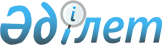 Қостанай облысы Ұзынкөл ауданының аумағында сайлау учаскелерін құру туралы
					
			Күшін жойған
			
			
		
					Қостанай облысы Ұзынкөл ауданы әкімінің 2011 жылғы 17 қарашадағы № 2 шешімі. Қостанай облысы Ұзынкөл ауданының Әділет басқармасында 2011 жылғы 17 қарашада № 9-19-164 тіркелді. Күші жойылды - Қостанай облысы Ұзынкөл ауданы әкімінің 2014 жылғы 2 сәуірдегі № 8 шешімімен

      Ескерту. Күші жойылды - Қостанай облысы Ұзынкөл ауданы әкімінің 02.04.2014 № 8 шешімімен (алғашқы ресми жарияланған күнінен кейін қолданысқа енгізіледі).      "Қазақстан Республикасындағы сайлау туралы" Қазақстан Республикасының 1995 жылғы 28 қыркүйектегі Конституциялық заңының 23-бабының 1-тармағына сәйкес ШЕШТІМ:



      1. Қосымшаға сәйкес Ұзынкөл ауданының аумағында сайлау учаскелері құрылсын.



      2. Осы шешімнің орындалуына бақылау "Ұзынкөл ауданы әкімінің аппараты" мемлекеттік мекемесінің басшысына жүктелсін.



      3. Осы шешім алғаш ресми жарияланғаннан кейін қолданысқа енгізіледі.      Ұзынкөл ауданының әкімі                    Т. Ташмағамбетов      КЕЛІСІЛДІ:      Ұзынкөл аудандық аумақтық

      сайлау комиссиясының

      төрағасы

      __________________ И. Огей

Әкімнің         

2011 жылғы 17 қараша  

№ 2 шешіміне      

қосымша         Ұзынкөл ауданының аумағындағы сайлау учаскелері

      № 770 сайлау учаскесі

      Шекараларында: Ұзынкөл селосы, Абылайхан атындағы көшесі 1 а үй, 5 үй, 7 үй, 11 үй, 15 үй, 19 үй, 21 үй, 23 үй, 25 үй, 27 үй, 29 үй, 37 үй, 39 үй, 43 үй, 45 үй, 47 үй, 63 үй, 64 үй, 65 үй;

      Абай көшесі 1 үй, 2 үй, 3 үй, 4 үй, 5 үй, 6 үй, 8 үй, 9 үй, 10 үй, 11 үй, 12 үй, 13 үй, 14 үй, 15 үй, 17 үй, 19 үй, 20 үй, 21 үй, 22 үй, 23 үй, 24 үй, 25 үй, 26 үй, 27 үй, 29 үй, 32 үй, 33 үй, 34 үй, 35 үй, 37 үй, 38 үй, 39 үй, 40 үй, 41 үй, 42 үй, 43 үй, 45 үй, 47 үй, 49 үй, 51 үй, 52 үй, 53 үй, 54 үй, 55 үй, 58 үй, 59 үй, 62 үй, 64 үй, 65 үй, 67 үй, 75 үй, 77 үй, 80 үй, 82 үй, 84 үй, 85 үй, 86 үй, 87 үй, 89 үй, 90 үй, 91 үй, 93 үй, 95 үй, 97 үй, 101 үй, 103 үй;

      Набережная көшесі 1 үй, 2 үй, 3 үй, 4 үй, 7 үй, 9а үйі, 10 үй, 12 үй, 29 үй, 30 үй, 33 үй, 35 үй, 37 үй, 38 үй, 39 үй, 40 үй, 44 үй, 48 үй, 51 үй, 53 үй, 55 үй, 56 үй, 62 үй, 68 үй, 70 үй, 76 үй, 80 үй;

      40 лет Победы көшесі 1 үй, 2 үй, 3 үй, 4 үй, 5 үй, 6 үй, 7 үй, 8 үй, 9 үй, 10 үй, 11 үй, 12 үй, 14 үй, 15 үй, 16 үй, 17 үй, 18 үй, 19 үй, 20 үй, 22 үй, 24 үй, 26 үй, 27 үй, 28 үй, 32 үй, 34 үй;

      Автомобилистов көшесі 1 үй, 2 үй, 3 үй, 4 үй, 5 үй, 6 үй, 7 үй, 8 үй, 10 үй, 11 үй, 12 үй,13 үй, 14 үй, 15 үй, 16 үй, 18 үй, 19 а үйі, 19 үй, 20 үй, 21 үй,22 үй, 24 үй, 25 үй;

      Водопроводная көшесі 1 үй, 3 үй, 5 үй, 6 үй, 7 үй, 8 үй, 9 үй, 10 үй, 11 үй, 12 үй, 13 үй, 14 үй, 15 үй, 17 үй, 18 үй, 19 үй;

      Новая көшесі 1 үй, 3 үй, 4 үй, 5 үй, 6 үй, 7 үй, 8 үй, 9 үй, 10 үй, 11 үй, 13 үй, 15 үй, 17 үй, 19 үй, 21 үй, 23 үй, 25 үй, 27 үй, 29 үй, 31 үй, 33 үй, 39 үй;

      Телецентр көшесі 1 үй, 2 үй, 3 үй;

      Совхозная көшесі 2 үй, 4 үй, 6 үй, 8 үй, 12 үй;

      Гагарин көшесі 1 үй, 2 үй, 3 үй, 4 үй, 6 үй, 8 үй, 13 үй, 16 үй, 17 үй, 19 үй, 21 үй, 23 үй, 25 үй;

      Пушкин көшесі 1 үй, 2 үй, 3 үй, 4 үй, 6 үй, 7 үй, 7 а үйі, 8 үй, 10 үй, 11 үй, 12 үй, 13 үй, 14 үй, 15 үй, 16 үй, 17 үй, 19 үй, 21 үй;

      Николай Титов есіміндегі көшесі 1 үй, 2 үй, 4 үй, 5 үй, 6 үй, 7 үй, 8 үй, 14 үй, 16 үй, 20 үй, 21 үй, 25 үй;

      Горький көшесі 2 үй, 3 үй, 4 үй, 5 үй, 7 үй, 8 үй, 9 үй, 10 үй, 13 үй, 14 үй, 15 үй, 18 үй. К.Тоқбаев атындағы көшесі 2 үй, 2а үйі, 3 үй, 4 үй, 5 үй, 6 үй, 7 үй, 8 үй, 12 үй, 14 үй, 15 үй, 16 үй, 18 үй, 19 үй, 20 үй, 21 үй, 22 үй, 23 үй, 25 үй, 27 үй, 29 үй, 30 үй, 31 үй, 33 үй, 37 үй;

      Павлов көшесі 1 үй, 2 үй, 3 үй, 4 үй, 5 үй, 8 үй, 9 үй, 10 үй, 11 үй, 12 үй, 13 үй, 14 үй;

      Б. Дощанов атындағы көшесі 2 үй, 3 үй, 4 үй, 5 үй, 6 үй, 7 үй;

      Джангильдина көшесі 1 үй, 2 үй, 3 үй, 4 үй, 5 үй, 7 үй;

      Ғ. Мүсірепов көшесі 2 үй, 4 үй, 5 үй, 6 үй, 9 үй, 10 үй, 11 үй, 12 үй;

      Б. Момышұлы атындағы көшесі 1 үй, 2 а үйі, 3а үйі, 4 үй, 5 үй, 6 үй, 7 үй, 8 үй, 9 үй, 10 үй, 11 үй, 12 үй, 13 үй, 14 үй, 15 үй, 17 үй, 21 үй, 22 үй, 23 үй;

      Окружная көшесі 2 үй, 4 үй, 6 үй, 8 үй;

      2 микрорайон көшесі 1 үй, 2 үй, 3 үй, 4 үй;

      № 771 сайлау учаскесі

      Шекараларында: Ұзынкөл селосы, Алтынсарин көшесі 1 үй, 3 үй, 4 үй, 5 үй, 6а үйі, 6б үйі, 6 үй, 8а үйі, 9 үй, 10 үй, 11 үй, 12 үй, 13 үй, 14 үй, 15 үй, 16 үй, 17 үй, 18 үй, 19 үй, 20а үйі, 20 үй, 21 үй, 22 үй, 23 үй, 24 үй, 25 үй;

      Абай көшесі 92 үй, 93 үй, 94 үй, 95 үй, 97 үй, 98 үй, 107 үй, 109 үй, 110 үй, 111 үй, 112 үй, 113 үй, 114 үй, 115 үй, 116 үй, 120 үй, 121 үй, 122 үй, 123 үй, 124 үй, 125 үй, 126 үй, 127 үй, 128 үй, 130 үй, 134 үй, 136 үй, 140 үй, 142 үй, 144 үй, 146 үй, 148 үй, 150 үй;

      Набережная көшесі 69 үй, 90 үй, 96 үй, 98 үй, 100 үй;

      Абылайхан атындағы көшесі 64 үй, 65 үй, 66 үй, 68 үй, 70 үй, 72 үй, 73 үй, 76 үй, 79 үй, 81 үй, 82 үй, 84 үй, 87 үй, 88 үй, 90 үй, 91 үй, 93 үй, 95 үй, 96 үй, 97 үй, 99 үй, 103 үй, 104 үй, 105 үй, 106 үй, 107 үй, 108 үй, 112 үй, 113 үй, 115 үй, 117 үй, 120 үй, 123 үй, 125 үй, 127 үй, 131 үй, 133 үй;

      Целинная көшесі 68 үй, 72 үй, 73 үй, 77 үй, 78 үй, 83 үй, 84 үй, 85 үй, 89 үй, 95 үй, 123 үй, 125 үй;

      Ч. Валиханов көшесі 71 үй, 72 үй, 73 үй, 75 үй, 77 үй, 78 үй, 82 үй, 86 үй, 88 үй, 90 үй, 94 үй, 96 үй, 103 үй, 104 үй, 106 үй;

      Озерная көшесі 10 үй, 11 үй, 12 үй, 14 үй, 19 үй, 20 үй, 22 үй, 26 үй, 30 үй;

      Заозерная көшесі 1 үй, 3 үй, 5 үй, 6 үй, 8 үй, 10 үй, 11 үй, 12 үй, 14 үй, 16 үй, 23 үй, 24 үй, 25 үй, 26 үй, 28 үй;

      Строительная көшесі 1 үй, 2 үй, 3 үй, 4 үй, 5 үй, 6 үй, 7 үй, 8 үй, 9 үй, 10 үй, 11 үй, 12 үй, 14 үй;

      Ворошилов көшесі 3 үй, 6 үй, 8 үй, 9 үй, 10 үй, 13 үй, 15 үй, 16 үй, 17 үй, 18 үй, 19 үй, 20 үй, 21 үй, 22 үй, 23 үй, 24 үй, 25 үй, 26 үй, 27 үй, 28 үй, 29 үй, 30 үй, 31 үй, 32 үй, 34 үй, 35 үй, 37 үй, 39 үй, 41 үй, 43 үй;

      Амангельды көшесі 1 үй, 2а үйі, 2 үй, 3 үй, 4а үйі, 5 үй, 7 үй, 9 үй, 10 үй, 11 үй, 12 үй, 13 үй, 15 үй, 17 үй, 18 үй, 19 үй, 20 үй, 21 үй, 22 үй, 23 үй, 24 үй, 35 үй, 37 үй, 39 үй, 41 үй, 47 үй, 49 үй, 49 а үйі, 51 үй, 53 үй;

      Тоқтар Әубәкіров есіміндегі көшесі 1 үй, 2 үй, 3 үй, 4 үй, 5 үй, 6 үй, 7 үй, 9 үй, 11 үй, 13 үй, 14 үй, 15 үй, 17 үй, 20 үй, 24 үй;

      Мира көшесі 1 үй, 2 үй, 3 үй, 4 үй, 5 үй, 6 үй, 7 үй, 8 үй, 9 үй, 10 үй, 11 үй;

      № 908 сайлау учаскесі

      Шекараларында: Ұзынкөл селосы, Абылайхан атындағы көшесі 2 үй, 4 үй, 6 үй, 8 үй, 10 үй, 12 үй, 14 үй, 16 үй, 18 үй, 20 үй, 22 үй, 24 үй, 26 үй, 28 үй, 46 үй, 50 үй, 52 үй, 58 үй, 60 үй, 62 үй;

      Валиханов көшесі 1 үй, 3 үй, 4 үй, 5 үй, 8 үй, 13 үй, 14 үй, 15 үй, 16 үй, 17 үй, 19 үй, 21 үй, 22 үй, 23 үй, 25 үй, 26 үй, 27 үй, 28 үй, 29 үй, 30 үй, 31 үй, 32 үй, 33 үй, 35 үй, 36 үй, 37 үй, 39 үй, 40 үй, 41 үй, 48 үй, 50 үй, 51 үй, 54 үй, 54 үй, 55 үй, 56 үй, 57 үй, 58 үй, 62 үй, 63 үй, 64 үй, 66 үй, 72 үй, 76 үй, 78 үй, 82 үй, 86 үй, 88 үй, 90 үй;

      Целинная көшесі 1 үй, 2 үй, 3 үй, 4 үй, 5 үй, 8 үй, 9 үй, 10 үй, 11 үй, 12 үй, 15 үй, 17 үй, 18 үй, 19 үй, 20 үй, 21 үй, 22 үй, 23 үй, 28 үй, 30 үй, 31 үй, 34 үй, 37 үй, 38 үй, 39 үй, 40 үй, 41 үй, 43 үй, 47 үй, 48 үй, 50 үй, 51 үй, 53 үй, 54 үй, 55 үй, 55а үй, 57 үй, 60 үй, 61 үй, 62 үй, 63 үй, 64 үй, 65 үй, 67 үй, 68 үй, 68а үйі, 71 үй;

      60 лет Октября көшесі 1 үй, 2 үй, 3 үй, 4 үй, 5 үй, 6 үй, 7 үй, 8 үй, 9 үй, 10 үй, 11 үй, 12 үй, 15 үй, 16 үй, 17 үй, 18 үй, 19 үй, 20 үй, 21 үй, 22 үй, 24 үй, 25 үй, 26 үй, 27 үй, 28 үй, 28а үйі, 29 үй, 30 үй, 31 үй, 32 үй, 33 үй, 34 үй, 35 үй, 36 үй, 37 үй, 38 үй, 40 үй;

      Степная көшесі 1 үй, 3 үй, 5 үй, 7 үй, 10 үй, 15 үй, 17 үй, 19 үй, 21 үй, 23 үй, 25 үй, 27 үй, 29 үй, 31 үй, 33 үй;

      Медгородок көшесі 1 үй, 2 үй, 3 үй, 4 үй, 5 үй;

      Конечная көшесі 1 үй, 4 үй, 6 үй, 8 үй, 10 үй;

      Лесная көшесі 1а үйі, 2 үй, 3 үй, 4 үй;

      Пушкин көшесі 24 үй, 25 үй, 26 үй, 27 үй, 29 үй, 30 үй, 31 үй, 32 үй, 33 үй, 35 үй;

      1 микрорайон көшесі 1 үй, 2 үй, 4 үй, 6 үй, 7 үй, 8 үй, 9 үй;

      Николай Титов есіміндегі көшесі 26 үй, 27 үй, 29 үй, 30 үй, 31 үй, 32 үй, 33 үй, 34 үй;

      Горький көшесі 21 үй, 22 үй, 24 үй, 25 үй, 27 үй, 28 үй, 30 үй, 31 үй, 32 үй, 33 үй, 34 үй, 35 үй;

      К. Тоқбаев атындағы көшесі 16 үй, 18 үй, 19 үй, 20 үй, 21 үй, 22 үй, 23 үй, 25 үй, 27 үй, 29 үй, 30 үй, 31 үй, 33 үй, 37 үй;

      Павлов көшесі 16 үй, 17 үй, 18 үй, 19 үй, 20 үй, 24 үй, 26 үй, 28 үй, 30 үй, 32 үй, 40 үй, 46 үй;

      Б. Дощанов атындағы көшесі 11 үй, 12 үй, 13 үй, 15 үй, 22 үй, 24 үй, 26 үй, 28 үй, 29 үй, 30 үй;

      Джангильдина көшесі 1 үй, 2 үй, 3 үй, 4 үй, 5 үй, 7 үй;

      Ғ. Мүсірепов көшесі 20 үй, 22 үй, 24 үй, 26 үй, 29 үй, 31 үй, 33 үй, 35 үй, 32 үй, 38 үй, 40 үй;

      Б. Момышұлы атындағы көшесі 26 үй, 28 үй 30 үй, 31 үй, 32 үй, 33 үй, 34 үй, 41 үй, 43 үй;

      Нуркин көшесі 2 үй, 2а үйі, 4 үй, 5 үй, 6 үй, 7 үй, 8 үй, 9 үй, 18 үй, 19 үй, 20 үй, 21 үй, 24 үй, 25 үй, 27 үй, 28 үй, 30 үй, 8 үй, 32 үй, 34 үй, 35 үй;

      № 942 сайлау учаскесі

      Шекараларында: Ұзынкөл селосы, Центральная көшесі 1 үй, 2 үй, 3 үй, 3а үйі, 4 үй, 5 үй, 7 үй, 9 үй, 21 үй, 23 үй;

      Сейфуллин көшесі 1 үй, 3 үй, 5 үй, 7 үй, 9 үй, 11 үй, 15 үй, 17 үй;

      Братская көшесі 2 үй, 4 үй, 5 үй, 6 үй, 7 үй, 8 үй, 9 үй, 10 үй, 11 үй, 12 үй, 13 үй,14 үй, 15 үй, 16 үй, 17 үй, 19 үй, 20 үй, 21 үй, 22 үй, 24 үй, 26 үй, 27 үй, 28 үй, 30 үй, 32 үй, 34 үй, 36 үй, 40 үй, 42 үй;

      Молодежная көшесі 1 үй, 2 үй, 3 үй, 4 үй, 6 үй, 8 үй, 9 үй, 10 үй, 11 үй, 12 үй, 13 үй, 14 үй, 15 үй, 16 үй, 17 үй, 18 үй, 19 үй, 20 үй, 21 үй, 22 үй, 23 үй, 24 үй, 25 үй, 26 үй, 28 үй, 30 үй, 32 үй, 36 үй, 38 үй, 40 үй, 41 үй, 42 үй, 44 үй, 46 үй;

      Сельская көшесі 1 үй, 2 үй, 3 үй, 5 үй, 7 үй, 8 үй, 9 үй, 10 үй, 11 үй, 13 үй;

      70 лет Октября көшесі 1 үй, 3 үй, 4 үй, 5 үй, 7 үй, 9 үй;

      Рабочая көшесі 1 үй, 2 үй, 2 үй, 3 үй, 4 үй, 5 үй, 7 үй, 9 үй, 11 үй, 13 үй, 14 үй;

      Химиков көшесі 1 үй, 3 үй, 5 үй, 7 үй;

      Гидрострой көшесі 1 үй, 2 үй, 3 үй, 5 үй, 6 үй, 7 үй, 11 үй, 12 үй, 13 үй, 17 үй, 20 үй;

      Белорусская көшесі 2 үй, 3 үй;

      ПДУ көшесі: 1 үй, 2 үй, 3 үй;

      Энергетиков көшесі 1 үй, 2 үй, 3 үй, 4 үй, 5 үй;

      Украинская көшесі 1 үй, 5 үй, 7 үй, 9 үй, 11 үй, 12 үй, 13 үй, 14 үй, 15 үй, 16 үй, 17 үй, 18 үй, 19 үй, 20а үйі, 21 үй, 22 үй, 23 үй, 24 үй, 25 үй, 26 үй, 27 үй, 28 үй, 29 үй, 34 үй, 38 үй.

      № 772 сайлау учаскесі

      Шекараларында: Бауман селосы.

      № 773 сайлау учаскесі

      Шекараларында: Королевка селосы.

      № 774 сайлау учаскесі

      Шекараларында: Ершов селосы, Молодежная көшесі, Октябрьская көшесі, Набережная көшесі, Кирова көшесі, Комсомольская көшесі, Ленин көшесі, М. Горький көшесі, Целинная көшесі, Лесная көшесі, 30 лет Победы көшесі, Амангельды көшесі, П. Ефимов көшесі, Озерная көшесі, Мирная-Космонавтов көшесі, Гагарин көшесі, Попович көшесі, Комарова көшесі, Титов көшесі.

      № 775 сайлау учаскесі

      Шекараларында: Ершов селосы, Лесхоз көшесі, Рабочая көшесі, Советская көшесі.

      № 776 сайлау учаскесі

      Шекараларында: Отынағаш селосы.

      № 777 сайлау учаскесі

      Шекараларында: Сокол селосы, Карл-Маркс атындағы село.

      № 779 сайлау учаскесі

      Шекараларында: Сибирка селосы.

      № 780 сайлау учаскесі

      Шекараларында: Миролюбовка селосы.

      № 781 сайлау учаскесі

      Шекараларында: Абай селосы.

      № 782 сайлау учаскесі

      Шекараларында: Долинка селосы.

      № 783 сайлау учаскесі

      Шекараларында: Қоскөл селосы.

      № 784 сайлау учаскесі

      Шекараларында: Киров селосы, Моховое селосы.

      № 785 сайлау учаскесі

      Шекараларында: Иваноровное селосы.

      № 786 сайлау учаскесі

      Шекараларында: Ксеньевка селосы.

      № 787 сайлау учаскесі

      Шекараларында: Варваровка селосы.

      № 789 сайлау учаскесі

      Шекараларында: Новопокров селосы, Нововасильевка селосы.

      № 790 сайлау учаскесі

      Шекараларында: Воскресеновка селосы, Үйкескен селосы.

      № 793 сайлау учаскесі

      Шекараларында: Белоглинка селосы, Починовка селосы.

      № 794 сайлау учаскесі

      Шекараларында: Красный Борок селосы, Борки селосы, Камышловка селосы.

      № 797 сайлау учаскесі

      Шекараларында: Комендантский селосы.

      № 798 сайлау учаскесі

      Шекараларында: Пресногорьков селосы, Базарная көшесі, 1 Мая көшесі, 40 лет Октября көшесі, Чкалов көшесі, Лесная көшесі, Фрунзе көшесі, Дружба көшесі, Чапаев көшесі, Малая мельничная көшесі, Большая мельничная көшесі, Калинин көшесі, Ленин көшесі, Киров көшесі, Береговая көшесі, Малая Пушкина, Большая Пушкина, Калинин көшесі, Есенин көшесі, Большая Садовая көшесі, Малая Садовая көшесі, Советская көшесі.

      № 799 сайлау учаскесі

      Шекараларында: Пресногорьков селосы, Б. Хмельницкий көшесі, Б. Қасымов көшесі, Восточная көшесі, Черновицкая көшесі, Октябрьская көшесі.

      № 800 сайлау учаскесі

      Шекараларында: Волна селосы.

      № 801 сайлау учаскесі

      Шекараларында: Гренадер селосы.

      № 802 сайлау учаскесі

      Шекараларында: Крутояр селосы.

      № 803 сайлау учаскесі

      Шекараларында: Октябрь селосы.

      № 804 сайлау учаскесі

      Шекараларында: Первомайка селосы.

      № 805 сайлау учаскесі

      Шекараларында: Песчанка селосы.

      № 806 сайлау учаскесі

      Шекараларында: Тайсойған селосы.

      № 807 сайлау учаскесі

      Шекараларында: Березово селосы.

      № 808 сайлау учаскесі

      Шекараларында: Обаған селосы.

      № 809 сайлау учаскесі

      Шекараларында: Ряжское селосы, Аманкелді селосы, Қаратерек селосы.

      № 811 сайлау учаскесі

      Шекараларында: Суворов селосы.

      № 812 сайлау учаскесі

      Шекараларында: Казанка селосы.

      № 813 Пилкин сайлау учаскесі

      Шекараларында: Пилкин селосы.

      № 814 сайлау учаскесі

      Шекараларында: Троебрат селосы,Аманкелді көшесі тақ сан жағы 1 үй, 3 үй, 5 үй, 7 үй, 23 үй, 29 үй, 31 үй; жұп сан жағы 2 үй, 4 үй, 8 үй, 10 үй, 18 үй, 24 үй, 32 үй, 34 үй, 36 үй;

      Лермонтов көшесі тақ сан жағы 7 үй; жұп сан жағы 2 үй, 16 үй, 24 үй, 26 үй;

      Ковыльная көшесі жұп сан жағы 2 үй, 4 үй, 4 а үй, 20 үй, 32 үй, 34 үй; тақ сан жағы 1 үй, 3 үй, 5 үй, 5 а үй, 15 үй, 25 үй, 29 үй, 33 үй;

      Лесная қиылысы тақ сан жағы 1 үй, 3 үй; жұп сан жағы 2 үй, 2а үйі, 4 үй, 4а үйі;

      Лесная көшесі тақ сан жағы 9 үй, 11 үй, 13 үй, 15 үй, 17 үй, 23 үй, 25 үй, 27 үй, 29 үй, 31 үй, 33 үй, 35 үй; жұп сан жағы 2 үй, 4 үй, 6 үй, 8 үй, 12 үй, 16 үй, 18 үй, 20 үй, 26 үй, 32 үй, 34 үй;

      Северная көшесі тақ сан жағы 1 үй, 5 үй, 11 үй, 13 үй, 15 үй; жұп сан жағы 2 үй, 4 үй, 6 үй, 8 үй, 14 үй, 16 үй, 18 үй;

      Веселая көшесі 2 үй, 4 үй, 10 үй, 12 үй, 14 үй, 16 үй;

      Октябрьская көшесі тақ сан жағы 1 үй, 3 үй, 5 үй; жұп сан жағы 2 үй, 4 үй, 6 үй;

      Нефтебаза көшесі тақ сан жағы 1 үй, 3 үй; жұп сан жағы 2 үй, 4 үй;

      Киров көшесі тақ сан жағы 3 үй, 5 үй, 9 үй, 11 үй, 13 үй, 17 үй, 21 үй, 23 үй, 25 үй, 33 үй, 35 үй, 39 үй, жұп сан жағы 2 үй, 4 үй, 6 үй, 8 үй, 16 үй, 24 үй;

      Демьянстрой көшесі 1 үй, 2 үй;

      Чапаев көшесі 4 үй, 8 үй, 24 үй, 26 үй, 28 үй, 30 үй, 32 үй, 34 үй;

      Куйбышев көшесі тақ сан жағы 1 үй, 3 үй, 5 үй, 7 үй, жұп сан жағы 2 үй, 4 үй, 6 үй;

      Спортивная көшесі тақ сан жағы 5 үй, 7 үй, 9 үй; жұп сан жағы 4 үй, 6 үй, 8 үй, 10 үй, 12 үй, 14 үй, 16 үй;

      Крупская көшесі 2 үй, 6 үй, 8 үй, 12 үй, 14 үй;

      Целинная көшесі тақ сан жағы 1 үй, 3 үй, 11 үй; жұп сан жағы 6 үй, 12 үй, 18 үй, 20 үй;

      Пушкин көшесі 2 үй, 4 үй, 6 үй;

      Ломоносов көшесі 4 үй, 6 үй, 9 үй, 10 үй, 10а үйі, 12 үй, 15 үй;

      Фрунзе көшесі 7 үй;

      Матросов көшесі тақ сан жағы 1 үй, 3 үй, 7 үй, 13 үй, 17 үй; жұп сан жағы 18 үй, 20 үй;

      К. Маркс көшесі тақ сан жағы 19 үй, 23 үй, 5 үй, 7 үй, 9 үй, 11 үй, 13 үй, 13а үйі, 13б үйі, 15 үй, 17 үй; жұп сан жағы 8 үй, 16 үй, 20 үй, 22 үй, 24 үй, 26 үй, 28 үй, 30 үй, 34 үй, 38 үй, 44 үй, 46 үй;

      Гоголь көшесі тақ сан жағы 5 үй, 11 үй, 15 үй, 17 үй; жұп сан жағы 4 үй, 6 үй, 8 үй, 12 үй, 18 үй;

      Некрасов көшесі тақ сан жағы 1 үй, 3 үй, 7 үй, 9 үй, 11 үй, 13 үй, 15 үй, 17 үй; жұп сан жағы 2 үй, 4 үй, 6 үй, 8 үй, 12 үй, 18 үй;

      Мичурин көшесі тақ сан жағы 1 үй, 5 үй, 9 үй, 11 үй, 19 үй, 21 үй, 25 үй, 27 үй, 31 үй, 35 үй; жұп сан жағы 4 үй, 12 үй, 14 үй, 16 үй, 20 үй, 24 үй, 26 үй, 30 үй, 36 үй, 38 үй, 40 үй, 42 үй;

      Набережная көшесі тақ сан жағы 9 үй, 11 үй, 13 үй, 19 үй, 21 үй, 23 үй, 25 үй, 27 үй, 33 үй, 37 үй, 39 үй, 43 үй, 45 үй, 47 үй, 53 үй, 57 үй, 71 үй, 73 үй, 75 үй, 77 үй, 79 үй, 81 үй, 85 үй, 95 үй, 101 үй; жұп сан жағы 2 үй, 6 үй, 8 үй, 12 үй, 14 үй, 16 үй, 18 үй, 20 үй, 22 үй, 26 үй, 30 үй, 32 үй, 34 үй, 36 үй, 36а үйі, 38 үй, 40 үй, 42 үй, 46 үй, 54 үй, 56 үй, 58 үй, 60 үй, 66 үй, 68 үй, 70 үй, 74 үй, 80 үй, 82 үй, 88 үй, 94 үй, 98 үй, 100 үй;

      Энергетик көшесі тақ сан жағы 1 үй, 3 үй, 5 үй, 7 үй; жұп сан жағы 2 үй, 4 үй, 8 үй, 12 үй, 14 үй, 20 үй, 22 үй, 26 үй;

      Энгельс көшесі тақ сан жағы 1 үй, 3 үй, 5 үй, 7 үй, 9 үй, 11 үй, 13 үй, 15 үй, 17 үй, 19 үй, 21 үй, 23 үй, 25 үй, 27 үй, 29 үй, 31 үй, 33 үй. жұп сан жағы 4 үй, 8 үй, 10 үй, 12 үй, 16 үй, 22 үй, 24 үй, 32 үй, 38 үй;

      Ленин көшесі тақ сан жағы 1 үй, 3 үй, 5 үй, 7 үй, 9 үй, 11 үй, 13 үй, 21 үй, 31 үй, 33 үй; жұп сан жағы 2 үй, 4 үй, 6 үй, 8 үй, 10 үй, 12 үй, 16 үй, 18 үй, 20 үй, 26 үй, 28 үй, 36 үй, 38 үй, 40 үй;

      Интернациональная көшесі тақ сан жағы 1 үй, 3 үй, 5 үй, 7 үй, 9 үй, 11 үй, 13 үй, 15 үй, 17 үй, 19 үй, 21 үй, 27 үй, 29 үй, 31 үй; жұп сан жағы 2 үй, 4 үй, 6 үй, 8 үй, 12 үй, 16 үй, 22 үй, 26 үй, 32 үй, 34 үй;

      Комсомол көшесі тақ сан жағы 1 үй, 3 үй, 3а үйі, 5 үй, 7 үй, 9 үй, 13 үй, 17 үй; жұп сан жағы 2 үй, 4 үй, 6 үй, 8 үй, 10 үй, 12 үй, 14 үй, 16 үй, 20 үй, 24 үй;

      О. Кошевой қиылысы 2 а үйі, 3 а үйі, 3 үй, 4 үй, 5 үй, 6 үй, 7 үй, 8 үй, 12 үй, 14 үй, 16 үй, 20 үй, 22 үй, 22 а үйі, 24 үй, 26 үй, 28 үй, 30 үй;

      Тимирязев көшесі тақ сан жағы 5 үй, 15 үй, 17 үй, 19 үй, 23 үй; жұп сан жағы 2 үй, 4 үй, 6 үй, 8 үй, 12 үй, 14 үй, 20 үй, 26 үй, 28 үй;

      Советская көшесі тақ сан жағы 5 үй, 9 үй, 11 үй, 17 үй, 19 үй, 27 үй, 31 үй, 33 үй, 35 үй, 37 үй, 43 үй, 47 үй, 55 үй, 57 үй; жұп сан жағы 2 үй, 6 үй, 8 үй, 10 үй, 14 үй, 16 үй, 30 үй, 32 үй;

      Циалковский көшесі тақ сан жағы 1 үй, 3 үй, 9 үй, 15 үй; жұп сан жағы 2 үй, 8 үй, 10 үй, 20 үй, 22 үй, 24 үй;

      Степная көшесі,4 үй, 5 үй, 8 үй, 11 үй, 13 үй, 18 үй;

      П. Морозов көшесі тақ сан жағы 1 үй, 3 үй, 5 үй, 7 үй, 9 үй, 11 үй, 15 үй, 31 үй; жұп сан жағы 2 үй, 4 үй, 6 үй, 8 үй, 10 үй, 12 үй, 14 үй, 18 үй, 20 үй, 24 үй, 26 үй, 28 үй, 30 үй;

      З. Космодемьянская көшесі 3 үй, 7 үй, 17 үй, 19 үй, 23 үй, 27 үй, 33 үй, 35 үй;

      Маяковский көшесі тақ сан жағынан 3 үй, 13 үй, 15 үй, 17 үй, 21 үй; жұп сан жағы 2 үй, 4 үй, 6 үй, 8 үй, 12 үй, 18 үй, 20 үй, 24 үй;

      Архангельская көшесі тақ сан жағы 5 үй, 9 үй; жұп сан жағы 2 үй, 6 үй;

      Красноярская көшесі тақ сан жағы 5 үй, 9 үй, 11 үй; жұп сан жағы 2 үй, 4 үй, 6 үй, 8 үй, 14 үй;

      Новосибирская көшесі тақ сан жағы 1 үй, 7 үй, 9 үй, 11 үй; жұп сан жағы 4 үй, 6 үй, 10 үй;

      Путейская көшесі тақ сан жағы 7 үй, 9 үй; жұп сан жағы 2 үй, 6 үй, 12 үй, 14 үй;

      Дружба көшесі 1 үй, 2 үй, 4 үй, 6 үй, 8 үй, 10 үй, 12 үй, 14 үй;

      Горький көшесі 1 үй, 3 үй, 4 үй, 5 үй, 6 үй;

      Школьная көшесі 1 үй, 3 үй, 3а үй, 4 үй, 6а үй, 17 үй,19 үй.

      № 815 сайлау учаскесі

      Шекараларында: Троебрат селосы, ДСУ көшесі 237 үй;

      Чкалов көшесі 1 үй, 2 үй, 3 үй, 3 а үйі, 4 үй, 5 үй, 6 үй, 7 үй, 9 үй;

      Железнодорожная көшесі 4 үй, 6 үй, 8 үй, 10 үй.

      Строителей көшесі тақ сан жағы 3 үй, 5 үй, 7 үй, 11 үй, 17 үй, 19 үй; жұп сан жағы 2 үй, 4 үй, 8 үй.

      № 816 сайлау учаскесі

      Шекараларында: Вершковой селосы.

      № 817 сайлау учаскесі

      Шекараларында: Есмырза селосы.

      № 818 сайлау учаскесі

      Шекараларында: Павловка селосы.

      № 819 сайлау учаскесі

      Шекараларында: Федоровка селосы.

      № 820 сайлау учаскесі

      Шекараларында: Үкіатқан селосы.

      № 821 сайлау учаскесі

      Шекараларында: Речное селосы, Қаратомар селосы, Өгізбалық селосы.

      № 822 сайлау учаскесі

      Шекараларында: Әміреш селосы.
					© 2012. Қазақстан Республикасы Әділет министрлігінің «Қазақстан Республикасының Заңнама және құқықтық ақпарат институты» ШЖҚ РМК
				